2021 Scottish Medal Finals 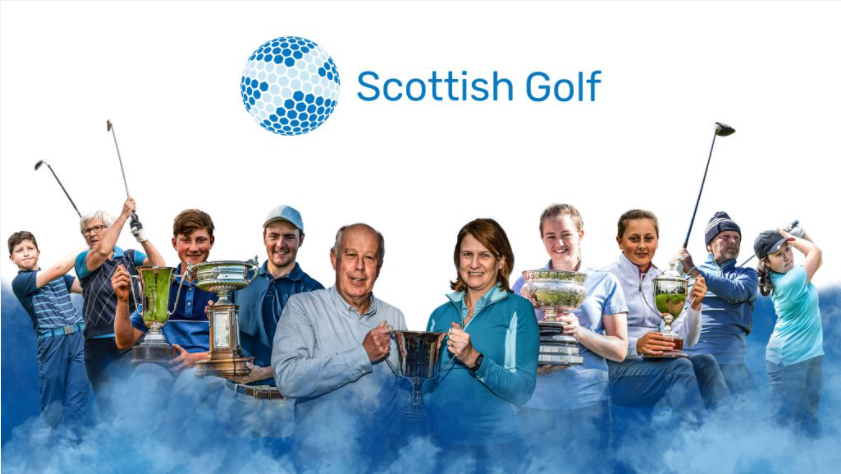 **Insert Golf Club Name** are pleased to announce the following members have qualified for the 2021 Scottish Medal Finals after stellar performances in our club monthly medals.  (Insert Qualifier Names)Congratulations to all our qualifiers. These players are now eligible to represent the club at 1 of 6 Regional Finals where they will compete against qualifiers from across the country to battle it out for a chance to win some fantastic prizes and qualify for the Grand Final which will be hosted at The Duke’s Course, St Andrews in August 2021.  Club qualifiers can choose to play at any of the Regional Finals outlined below and enter * directly via the Scottish Golf App or Website when entries open on Monday 16 November. *Optional extra information for your club to include* Players will be reimbursed the £15 entry fee by the club.We wish all our qualifiers the best of luck and hope they have a great experience representing us in this competition. Make sure you track their progress on the Scottish Golf App or Website!Regional Finals East Craigmillar Park Friday 7 May West Williamwood Friday 14 May Central 1MurrayshallSunday 23 MayNorth Pitlochry Monday 31 MaySouth Eyemouth Friday 2 July Central 2 Balbirnie Park Friday 23 July Grand Final The Duke’s, St Andrews Sunday 15 August